 _____________________________________________________________________________             ҠАРАР                                                                 Р Е Ш Е Н И Е            19 сентябрь 2023 йыл                   № 5                19 сентября 2023 годаОб избрании главы сельского поселения Камеевский сельсовет муниципального района Мишкинский районРеспублики Башкортостан 29 созываВ соответствии с частью 2 статьи 36 Федерального закона «Об общих принципах организации местного самоуправления в Российской Федерации», статьей 11.4 Закона Республики Башкортостан «О местном самоуправлении в Республике Башкортостан», частью 2 статьи 19 Устава сельского поселения Камеевский сельсовет муниципального района Мишкинский район Республики Башкортостан и статьей 6 Регламента Совета сельского поселения Камеевский сельсовет муниципального района Мишкинский район Республики Башкортостан, Совет сельского поселения Камеевский сельсовет муниципального района Мишкинский район Республики Башкортостан 29созыва р е ш и л:избрать Байдимирова Германа Алексашевича, депутата от многомандатного избирательного округа, главой сельского поселения Камеевский сельсовет муниципального района Мишкинский район Республики Башкортостан.Председательствующий на заседании Совета сельского поселения Камеевский сельсовет муниципального района Мишкинский район Республики Башкортостан 	                                       И.М. АлександроваБашҡортостан РеспублиҡаhыМишҡә районыМуниципаль районыныңҠәмәй ауыл советыАуыл биләмәhеСоветы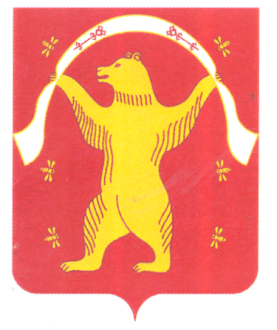 СоветСельского поселенияКамеевский сельсоветМуниципального районаМишкинский район Республики Башкортостан